SeminarplanJe nutné sledovat webové stránky a průběžně plnit zadané úkoly dle pokynů vyučující(ho) na adrese https://www.hueber.de/shared/uebungen/menschen/ab/a1-1/menu.html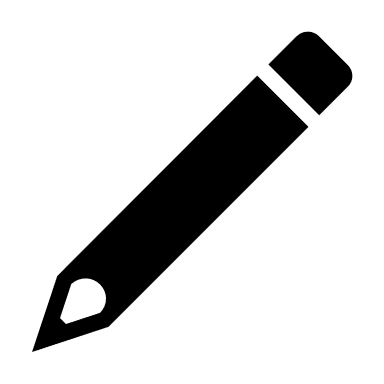 Themen1. Sich begrüßen2. Angaben zur Person, Berufe3. Familie4. Einkaufen5. Gegenstände6. Büro und Technik7. Freizeit8. Essen, Einladung zu Hause9. Reisen10. Tagesablauf11. FesteGrammatikVerbkonjugation Singular und PluralNegationJa/Nein Fragendefiniter Artikel der/das/die Personalpronomen er/es/sieindefiniter Artikel ein/ein/eine Negativartikel kein/kein/keineSingular – Plural AkkusativModalverb können SatzklammerVerbposition im Satz temporale Präpositionen am, umKonjugation mögen, „möchte“ Wortbildung Nomen + Nomentrennbare VerbenPerfekt mit haben temporale Präpositionen von ... bis, abPerfekt mit sein; temporale Präposition im